Задание по географии для 7 класса на 9 апреля.Выполнить к 16 апреля (можно и раньше), отправить на электронную почту   y.bibikova@yandex.ruПосмотреть презентацию в электронной почте класса. Прочитать параграф 49.Письменно выполнить задания (вписать ответы в листы ответов №1,2,сфотографировать и отправить на электронную почту)  Задания:1.Вопросы: (ответы вписываем  в лист ответов № 1)Используя физическую  карту Евразии в атласе, выпишите названия крайних точек Евразии, определите их координаты (широту, долготу)Сколько морей омывают Евразию?(перечислять моря не надо)Назовите самый крупный полуостров Евразии.           2. Работа с картой       Используя физическую  карту Евразии в атласе, определите, какие объекты  геономенклатуры обозначены  цифрами на карте. Например: 1- Скандинавский полуостров. Ответы внесите в таблицу (лист ответов №2).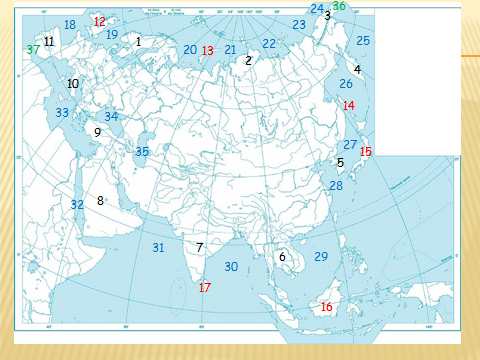 Лист ответов №1Лист ответов №2Примечание: 1-11 цифры (полуострова); 12-17 (острова); 18-35 (моря, заливы); 36,37 (проливы)ВопросОтвет1.Используя физическую  карту Евразии в атласе, выпишите названия крайних точек Евразии, определите их координаты (широту, долготу)1.Используя физическую  карту Евразии в атласе, выпишите названия крайних точек Евразии, определите их координаты (широту, долготу)1.Используя физическую  карту Евразии в атласе, выпишите названия крайних точек Евразии, определите их координаты (широту, долготу)1.Используя физическую  карту Евразии в атласе, выпишите названия крайних точек Евразии, определите их координаты (широту, долготу)2.Сколько морей омывают Евразию?3.Назовите самый крупный полуостров Евразии.Номер на картеОбъект геономенклатурыНомер на картеОбъект геономенклатуры12122232342452562672782892910301131123213331434153516361737181920